Közös Értékeink programPÁLYÁZATI ADATLAPAkcióprojektekA pályázó szervezet adataiA pályázat főbb adataiNyilatkozat…………………………………… (jogi képviselő neve/i) a pályázó szervezet (és partnerei) jogi képviselőjének (képviselőinek) nevében kijelentem, hogy a ……………………………….. (szervezetek neve, legfeljebb 3) tevékenységében és mindennapi működésében is tiszteletben tartja, védi és népszerűsíti az Európai Unió alapvető jogait és értékeitAz adatlapon megadott karakterszámok szóközökkel együtt értendők! Kérjük, vegyék figyelembe, hogy az szövegszerkesztőben látott karakterszámok az online rendszer adatlapjába bemásolva – a szöveg formázásai miatt – módosulhatnak, ezért ellenőrizzék, hogy a rendszerbe bemásolt szöveg vége nem maradt-e le a másolás következtében!Kérjük, hogy azon kérdések esetében, ahol több alpont is található, minden pontot érintsenek válaszukban!Bármilyen kérdés, bizonytalanság esetén kérjük, lépjenek kapcsolatba az Ökotárs Alapítvánnyal!A projekt bemutatása1. Helyzetértékelés és célok – kérjük, minden kérdésre térjen ki válaszában! (Maximum 4000 leütés.)1.1.	Milyen társadalmi üggyel, kérdéssel, problémával kívánnak foglalkozni? Hogyan kapcsolódik ez a „Közös értékeink” program általános célkitűzéseihez? Mi most a helyzet az adott területen, miért van szükség változtatásra? 1.2.	Mi a konkrét aktualitás, ami miatt hangsúlyosan fontos, hogy épp most szervezzenek ehhez kapcsolódó akciót/kampányt?  1.3.	Az akció/kampány közvetlen/rövid távú célja(i): Milyen konkrét változásokat kívánnak elérni a projekt végrehajtásával? Milyen haszonnal jár a közös munka a résztvevők, a pályázó szervezet, valamint rajtuk keresztül a szélesebb közösség számára? Mi lesz jobb, mint most és miért?1.4.	Az akció/kampány hosszú távú, általános célja: Hosszabb távon milyen változáshoz kívánnak hozzájárulni a bemutatott ügyben, területen?(Ha a szervezet már korábban sikeresen pályázott, a 2-3. pont elhagyható)2. A pályázó szervezet bemutatása – kérjük, minden kérdésre térjen ki válaszában! (Maximum 2000 leütés.)Kik, mikor és milyen céllal hozták létre a szervezetet / informális csoportot? Milyen területeken tevékenykedik, és mit csinál ténylegesen? Milyen főbb eredményeket, sikereket értek el eddig? Kikből áll tagsága, önkéntesei, segítői? Milyen partnerei, támogatói vannak? Milyen erőforrásokra (anyagi és nem anyagi) támaszkodhat?3. Szervezeti háttér, projekt-lebonyolítási gyakorlat - minden táblázatot ki kell tölteni!3.1. Kérjük, a szervezet beszámolója alapján adott évre vonatkozóan adja meg a szervezetre vonatkozó alábbi adatokat – Kérjük, a bevétel oszlopba csak számokat írjon, a számok elé, közé, mögé NE TEGYEN semmilyen más karaktert (pl. szóköz, pont)!3.2. A szervezet munkatársainak és önkénteseinek száma – Kérjük, az oszlopokba csak számokat írjon, a számok elé, közé, mögé NE TEGYEN semmilyen más karaktert (pl. szóköz, pont)!3.3. A szervezet tulajdonában, vagy használatában lévő vagyontárgyak (nagyértékű berendezések, ingatlan, gépkocsi stb.) bemutatása – Kérjük, a mennyiség oszlopba csak számokat írjon, a számok elé, közé, mögé NE TEGYEN semmilyen más karaktert (pl. szóköz, pont)!3.4. Hasonló projektekben szerzett tapasztalatok (Maximum 3 projekt felsorolását kérjük!) Kérjük, fejtse ki az alábbiak szerint, hogy szervezete az elmúlt években milyen, a jelen pályázat céljaihoz, témájához hasonló projekteket hajtott végre.4. Az akció/kampány célcsoportjai – kérjük, minden kérdésre térjen ki válaszában! (Maximum 1800 leütés.)4.1. Az akció/kampány által közvetlenül érintett célcsoport(ok). Kikre (milyen emberekre) fognak hatást gyakorolni, körükben változást elérni a tervezett tevékenységekkel? Miért lesz fontos ez nekik? Kérjük, becsülje meg a csoport(ok) nagyságát is! 4.2. Az akció/kampány által közvetve érintett célcsoport(ok). Kikre gyakorolhatnak áttételesen hatást a tervezett tevékenységekkel? Kérjük becsülje meg a csoport(ok) nagyságát is! 4.3. Milyen kapcsolatban áll a pályázó szervezet a célcsoporttal? Részt vettek-e a célcsoport tagjai az akció / kampány tervének kidolgozásában, és ha igen hogyan? Hogyan tervezi a pályázó a célcsoportok elérését?5. Tervezett tevékenységek5.2. Az alábbiakban mutassa be az egyes konkrét feladatokat, lépéseket az alábbi kérdések megválaszolásával:- Hogyan szolgálja a kitűzött célok elérését ez a feladat?- Pontosan ki és mit fog csinálni, ki lesz a feladat felelőse?- Hogyan, milyen módszerekkel valósítják meg a feladatot?- Miért ezt a módszert választották (indoklás)?- Térjenek ki a feladat megvalósításának esetleges kockázataira is! (Feladatonként max. 1500 leütés)feladat:Neve:Leírása: 5.3. A feladathoz tartozó költségvetés – az alábbi táblázatban részletezze a feladat költségigényét!(A feladatok bemutatásához a szövegdobozok és a költségvetési táblák száma tetszés szerint nevelhető.)6. ÜtemtervSorolja fel az akcióhoz/kampány végrehajtásához tartozó feladatokat a hozzájuk tartozó időintervallummal együtt havi bontásban. A feladathoz tartozó hónapokat a projekt kezdetéhez képest kell megadni, vagyis a projekt első hónapja kerül az 1-es számú oszlopba.Az ütemtervben nem kell feltüntetniük az egyes feladatok részletes leírását, csak azok megnevezését/címét (kérjük, győződjék meg arról, hogy ezek egyeznek az 5. pontban felsoroltakkal). 7. A tervezett tevékenység várható hatásai, eredményei – kérjük, minden kérdésre térjen ki válaszában!7.1.	Milyen minőségi mutatókkal lesz jellemezhető az előidézett változás, az akció/kampány eredményessége, azaz honnan fogják tudni, hogy elérték-e kitűzött céljaikat az adott társadalmi ügyben (pl.: az emberek életében, gondolkodásában, tudásában)? 7.2. Milyen mennyiségi, számszerű mutatókkal lesznek jellemezhetők a tervezett tevékenységek? Az alábbi táblázatban felsoroltak közül adja minden, az akcióra/kampányra alkalmazható mutató esetében az elérni kívánt célértéket! (Kérjük, az oszlopokba csak pontos számokat írjon, ne intervallumokat, a számok elé, közé, mögé NE TEGYEN semmilyen más karaktert (pl. szóköz, pont)!)(Támogatott projekt esetén a mennyiségi mutatók a nyilvánosan elérhető információk részét képezik.)7.3. Az akció/kampány eredményeinek, hatásainak mérése. Milyen módszerekkel kívánja mérni és dokumentálni a projekttevékenységek és az egész projekt által elérni kívánt eredményeket, hatásokat? Hogyan fogja értékelni az elvégzett munkát? (Milyen kérdéseket tesz majd fel az értékelés során?)8. Az akció/kampány fenntarthatósága – kérjük minden kérdésre térjen ki válaszában! (Maximum 2000 leütés.)Mi lesz a tevékenységek utóélete, folytatása a projekt lezárása után? Milyen fennmaradó hatásokat gyakorolhat a projekt az adott társadalmi kérdésben, a pályázóra és célcsoportjaira nézve? Mi az a társadalmi cél, aminek a megvalósulásához a projekt eredményei hosszútávon hozzájárulnak?9. Az akció/kampány kommunikációja és nyilvánossága Mi(k) a projekt kommunikációjának célja(i)? Milyen felületeken fog folyni a kommunikáció? Milyen célcsoportoknak?(A projekthez kapcsolódó minden kommunikációban - kiadványokon, molinókon, posztereken, online felületeken stb. -  hivatkozni kell az Európai Unió támogatására az EU zászló és erre utaló mondat feltüntetésével!)10. Az akció/kampány megvalósításához kapcsolódó egyéb forrásokMilyen egyéb, a támogatáson kívül (pénzbeli és természetbeni) erőforrásokat fog felhasználni a tevékenység megvalósításához? (Pénzbeli forrás esetén annak eredetét – más támogatók, adományozók stb. – és nagyságát is tüntesse fel!)11. A bevont partnerszervezetekKérjük, itt csak azon szervezeteket tüntesse fel, akik pozitív támogatói döntés után, a megvalósuló projektben KÖZVETLENÜL RÉSZESEDNEK A TÁMOGATÁSBÓL, vagyis a főpályázó a támogatási összeg egy részét átutalja nekik. A támogatási összegből nem részesedő egyéb együttműködőket ebben a pontban nem kell feltüntetni!11.1 Partnerek bemutatása Az alábbi táblázatot minden egyes partnerre vonatkozóan ki kell tölteni! A megpályázott projekt végrehajtásába a főpályázón felül maximum két olyan partnerszervezetet lehet bevonni, amelyek a projekt végrehajtása során anyagi támogatásban részesülnek.11.2 Kérjük, fejtse ki, hogy a partnerség milyen többletet ad hozzá a projekt eredményeihez! Mi nem valósulna meg, ha a projektet a partnerek önállóan, külön-külön hajtanák végre?11.3. Van-e előzménye a partneri együttműködésnek, és folytatódni fog-e a projekt lezárása után? Ha igen, milyen módon?12. Kérjük, foglalja össze a tervezett akciót/kampányt! (Maximum 1500 karakter.)14.1. Az akció/kampány célja/céljai14.2. Célcsoport(ok)14.3. Fontosabb tevékenységek és módszerek14.4. Mi várható a projekt eredményeképpen az akció után?(Támogatott projekt esetén ez az összefoglaló nyilvános lesz.)13. Kérjük, az összefoglalót angol nyelven is nyújtsa be (maximum 1500 karakter) / please provide an English summary (in half a page)15.1. Title of the action/campaign15.2. Project goals and objectives15.3. Target group(s)15.4. Main activities and methods15.5. Expected results of the action/campaign 14. A projekt összefoglaló költségvetése: (A részköltségvetésekből automatikusan generálódik.)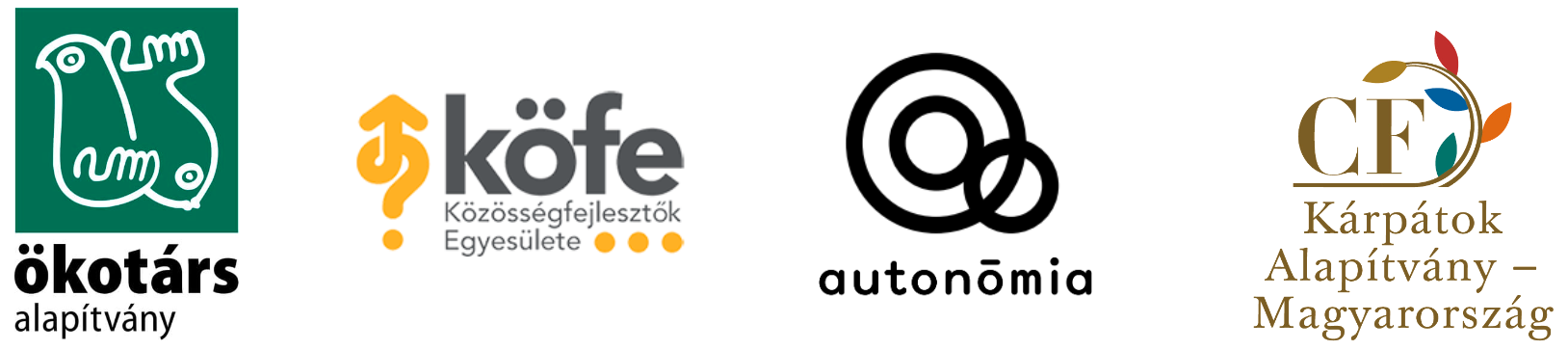 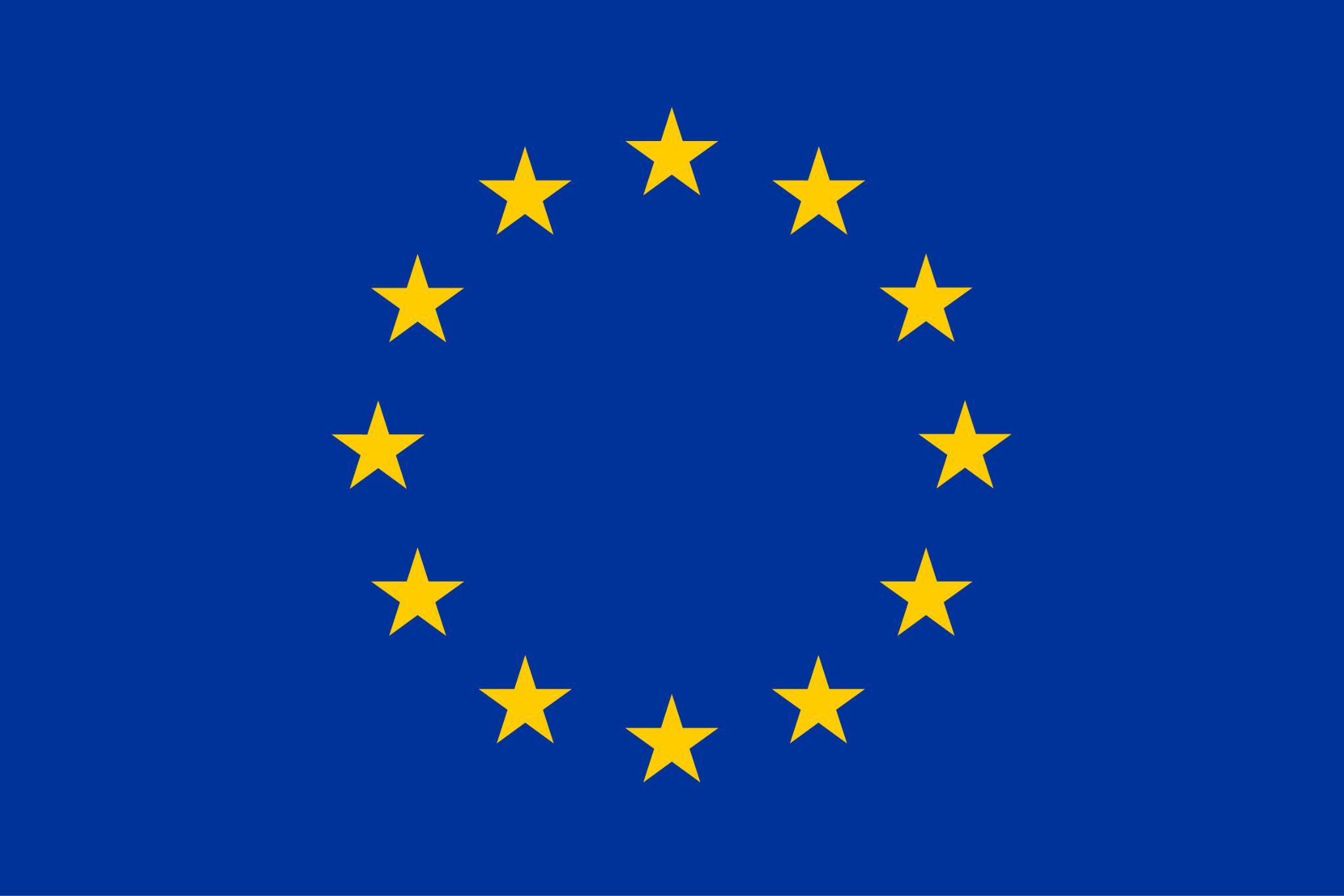 Co-funded by the European UnionAz Európai Bizottság támogatása ezen dokumentum elkészítéséhez nem jelenti a tartalom jóváhagyását, amely kizárólag a szerzők álláspontját tükrözi, valamint a Bizottság nem tehető felelőssé ezen információk bárminemű felhasználásáért.A pályázó szervezet, csoport neve:A pályázó szervezet jogi formája:egyesület / alapítvány / szövetség / szakszervezet / informális csoport, állampolgári közösségegyesület / alapítvány / szövetség / szakszervezet / informális csoport, állampolgári közösségegyesület / alapítvány / szövetség / szakszervezet / informális csoport, állampolgári közösségegyesület / alapítvány / szövetség / szakszervezet / informális csoport, állampolgári közösségegyesület / alapítvány / szövetség / szakszervezet / informális csoport, állampolgári közösségegyesület / alapítvány / szövetség / szakszervezet / informális csoport, állampolgári közösségHa a pályázó informális csoport (nem jogi személy), a befogadó szervezet hivatalos neve:English name of the organisation:A pályázó (informális csoport esetén a befogadó) szervezet székhelye:irányítószámmegyemegyetelepülés település utca, házszámA pályázó (informális csoport esetén a befogadó) szervezet adószáma:_ _ _ _ _ _ _ _ - _ - _ __ _ _ _ _ _ _ _ - _ - _ __ _ _ _ _ _ _ _ - _ - _ __ _ _ _ _ _ _ _ - _ - _ __ _ _ _ _ _ _ _ - _ - _ __ _ _ _ _ _ _ _ - _ - _ _A pályázó (informális csoport esetén a befogadó) szervezet hivatalos képviselőjének / képviselőinek neve(i):A pályázó (informális csoport esetén a befogadó) szervezet bejegyzésének helye:A pályázó (informális csoport esetén a befogadó) szervezet bejegyzésének dátuma:év/hó/napév/hó/napév/hó/napév/hó/napév/hó/napév/hó/napA pályázó (informális csoport esetén a befogadó) szervezet számlavezető bankjának neve és SWIFT kódja:A pályázó (informális csoport esetén a befogadó) szervezet  számlaszáma IBAN formátumban: HU _ _  _ _ _ _  _ _ _ _  _ _ _ _  _ _ _ _  _ _ _ _  _ _ _ _HU _ _  _ _ _ _  _ _ _ _  _ _ _ _  _ _ _ _  _ _ _ _  _ _ _ _HU _ _  _ _ _ _  _ _ _ _  _ _ _ _  _ _ _ _  _ _ _ _  _ _ _ _HU _ _  _ _ _ _  _ _ _ _  _ _ _ _  _ _ _ _  _ _ _ _  _ _ _ _HU _ _  _ _ _ _  _ _ _ _  _ _ _ _  _ _ _ _  _ _ _ _  _ _ _ _HU _ _  _ _ _ _  _ _ _ _  _ _ _ _  _ _ _ _  _ _ _ _  _ _ _ _A pályázó szervezet vagy informális csoport elérhetőségének adataiA pályázó szervezet vagy informális csoport elérhetőségének adataiA pályázó szervezet vagy informális csoport elérhetőségének adataiA pályázó szervezet vagy informális csoport elérhetőségének adataiA pályázó szervezet vagy informális csoport elérhetőségének adataiA pályázó szervezet vagy informális csoport elérhetőségének adataiA pályázó szervezet vagy informális csoport elérhetőségének adataiLevelezési (értesítési) cím (csak akkor kell kitölteni, ha nem azonos a székhellyel):irányítószámirányítószámmegyetelepülésutca, házszámutca, házszámTelefonszáma(i):E-mail címe:Honlap címe:Egyéb online profil (Facebook, Instagram, LinkedIn stb. oldal):A pályázat címe:A projekt tervezett kezdése (év/ hó/ nap):A projekt zárása (év/ hó/ nap):(max. 9 hónap adható me)A projekt megvalósításának helyszíne (a megfelelő földrajzi hatókör megadásával - régió, megye, település(ek) vagy online):A projekt végrehajtásért felelős személy adatai:A projekt végrehajtásért felelős személy adatai:A projekt végrehajtásért felelős személy / kapcsolattartó neve (kérjük, csak egy nevet jelöljenek meg!):E-mail elérhetősége (kérjük, olyan címet adjanak meg, melyet rendszeresen figyelnek):Mobiltelefon elérhetősége :ÉvA szervezet összes bevétele:(támogatások, tagdíjak stb.) (Ft)202020212022ÉvAlkalmazottak, megbízási vagy egyéb (pl.: vállalkozói) szerződés alapján tartósan a szervezetnél dolgozók száma (fő):Önkéntesek száma(fő)202020212022Megnevezése, főbb jellemzője:(pl. bérelt irodahelység X m2, szervezeti gépkocsi típus, évjárat)Mennyisége(db)Tapasztalat 1Tapasztalat 1A projekt célja:A projekt eredménye és tanulságai (max. 1000 leütés):Együttműködő partnerei (ha voltak):A projektek teljes költsége:A projekt támogatói/támogatója:Tapasztalat 2Tapasztalat 2A projekt célja:A projekt eredménye és tanulságai (max. 1000 leütés):Együttműködő partnerei (ha voltak):A projektek teljes költsége:A projekt támogatói/támogatója:Tapasztalat 3Tapasztalat 3A projekt célja:A projekt eredménye és tanulságai (max. 1000 leütés):Együttműködő partnerei (ha voltak):A projektek teljes költsége:A projekt támogatói/támogatója:KöltségtípusEgység (pl. hónap, darab)Egység mennyiségeEgység-költségTeljes költség (HUF)Teljes költség (EUR)Személyi kiadások (írja le, hogy hányan, milyen munkakörben és időtartamban fognak a feladaton dolgozni)Útiköltségek és napidíjak (honnan-hova, hány alkalommal, hány fő, milyen célból utazik)Eszközbeszerzés (írja le, hogy konkrétan mit kívánnak vásárolni/bérelni)Szolgáltatások költsége (írja le, hogy konkrétan milyen szolgáltatásokat vesznek igénybe)Közvetett költség(automatikus +10%)ÖsszesenFeladat megnevezéseProjektmegvalósítás hónapjaiProjektmegvalósítás hónapjaiProjektmegvalósítás hónapjaiProjektmegvalósítás hónapjaiProjektmegvalósítás hónapjaiProjektmegvalósítás hónapjaiProjektmegvalósítás hónapjaiProjektmegvalósítás hónapjaiProjektmegvalósítás hónapjaiFeladat megnevezése1.2.3.4.5.6.7.8.9.Mutató neveKiinduló helyzet bemutatásaProjekt végén várt helyzetMutatóDarabszámElért emberek, résztvevők számaElkészült kiadványok, off- és online információs anyagok  száma eléréseinek számaMegtartott események (műhelymunkák, képzések stb.) száma és résztvevőinek számaA támogatott szervezet tevékenységében újonnan részt vevő emberek számaVégrehajtott tudatformáló akciók, kampányok számaAzon helyi és országos jogszabályok, irányelvek, stratégiák száma, amelyek kialakításában, módosításában a támogatott szervezet részt vettAzon személyek (a szélesebb nyilvánosság illetve érzékeny társadalmi csoportok tagjai) és más szervezetek száma, akiknek a támogatott szervezet szolgáltatást nyújtott (pl. tanácsot adott, képzett)Újonnan létrejött vagy megerősített partnerségek számaEgyéb mennyiségi mutatók:...........................................Kommunikációs célok:Kommunikációs célok:Kommunikációs célok:Célcsoportok:Célcsoportok:Célcsoportok:Kommunikációs felületek (pl. honlap, fb oldal)Mérés módszere (pl. elérés/tartalom, elérés/időszak, oldalkövetők, feliratkozók)  Várt eredmények (pl. 300 követő)Partner 1 (max. 2)Partner 1 (max. 2)A szervezet neve: (hivatalos név)A szervezet hivatalos angol neve:Bejegyzésének dátuma:Székhelye:Kapcsolattartó személy:Telefonszám:E-mail cím:A partner bevonásának indoka (max. 1000 leütés):A projekt végrehajtásban betöltött szerepe és feladatai:Az igényelt támogatásból való részesedés összege: